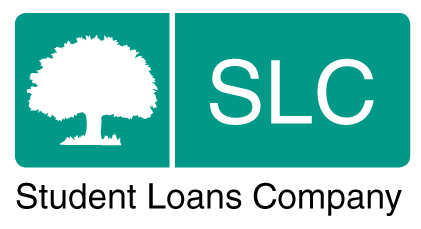 Nodiadau canllaw ar gyfer cwblhau’r templed Adroddiad Asesiad Anghenion (NAR) ar gyfer myfyrwyr Cyllid Myfyrwyr Cymru (SFW)Bwriad y nodiadau hyn yw cynorthwyo i gwblhau templed NAR y Cwmni Benthyciadau Myfyrwyr (SLC). Ni fwriedir iddynt gynnig canllaw i Aseswyr Anghenion ar sut i gwblhau’r cyfweliad asesiad anghenion nac i ddarparu gwybodaeth polisi. Ceir canllaw penodol ar y gefnogaeth sydd ar gael gan SFW ar-lein:Penodau arweiniad ar gyfer ymarferwyr cyllid myfyrwyr | Cyllid Myfyrwyr CymruMae’r templed ar gael yn Gymraeg a Saesneg, rhaid i chi ystyried dewis iaith y myfyriwr cyn cwblhau ei adroddiad. Rhaid cytuno ar iaith yr adroddiad gyda’r myfyriwr cyn cwblhau.Cadw at y templedGellir defnyddio’r templed hwn nawr ond dylid gweithredu arnynt erbyn Mehefin 2023 fan bellaf.Mae’r templed yn ofynnol ar gyfer unrhyw adroddiadau a gyflwynir i SFW; dylai canolfannau gysylltu â chyrff ariannu eraill i gadarnhau eu trefniadau.Ni ddylid addasu cynllun y templed. Mae hyn er mwyn sicrhau bod y templed yn parhau i fod yn gyson ar draws yr holl ganolfannau asesu anghenion. Yn dilyn cyfnod o addasiad, ni fydd unrhyw adroddiadau a dderbynnir mewn fformat nad yw'n dilyn y templed yn cael eu prosesu gan SFW. Fe gysylltir â rheolwr y ganolfan asesu a gofyn i’r adroddiad gael ei ail gyflwyno yn defnyddio'r fformat cywir.Logo / gwybodaeth y ganolfan asesuGall canolfannau ychwanegu unrhyw logos neu wybodaeth a ddymunant yn y blwch ar dudalen gyntaf templed yr adroddiad, megis logo’r cwmni.Ni ddylid ychwanegu'r rhain i unrhyw ran arall o'r adroddiad.TroedynRhif y dudalen, Cyfeirnod Cwsmer y myfyriwr a chyfeirnod yr adroddiad yw’r unig wybodaeth a ddylid ei chynnwys yn y troedyn. Gwybodaeth am y myfyriwrDylid darparu gwybodaeth am y myfyriwr. Gwybodaeth am yr asesiadDylid darparu gwybodaeth am yr asesiad. Dylid nodi unrhyw ddyddiadau nad ydynt yn berthnasol fel Amh.Dull asesu - dileer fel bo’n briodol.Rheswm – nodwch y rheswm y dewiswyd y dull hwn; os mai cwrdd â dewis myfyrwyr oedd y rheswm, dylech gynnwys y rheswm a ddarperir gan y myfyriwr am y dull a ffefrir ganddynt.Lleoliad yr asesiad - os cynhaliwyd yr asesiad yn bersonol, nodwch lleoliad e.e. enw a chyfeiriad y prif ganolfan / canolfan allgymorth.Gwybodaeth am y cwrsOs nad yw’r myfyriwr wedi cadarnhau ei le ar gwrs eto, dylid cynnwys manylion y cwrs mae’r myfyriwr yn disgwyl ei fynychu. Gellir diweddaru'r rhain os bydd y sefyllfa'n newid.Cod y cwrs - rhowch hyn os yw ar gael.Dwyster rhan-amser - rhowch hyn os yw ar gael. Gellir cyfrifo dwyster cwrs fel a ganlyn: (unedau rhan-amser ÷ unedau llawn amser) x 100.Iaith y cwrs– gellir cael gwared ar yr adran hon os nad yw’n berthnasol i’r myfyriwr rydych chi'n ei asesu.A-1 Gwybodaeth anableddDim ond mewn achosion ble mae llythyr cymhwyster DSA1 y myfyriwr wedi ei adolygu y dylid cyflawni cyfweliadau asesiad anghenion, bydd y llythyr hwn yn amlinellu’r amod(au) y darparwyd tystiolaeth ar eu cyfer ac sydd wedi eu cymeradwyo ar gyfer cymorth gan SFW.Gall fod achosion lle mae’r myfyriwr yn cyflwyno cyflwr nad yw'n ymddangos yn ei lythyr cymhwyster DSA1. Yn yr achosion hyn, a lle gall y myfyriwr ddarparu tystiolaeth feddygol o’r cyflwr, gellir ystyried hyn yn rhan o'r asesiad,; ond rhaid nodi’n glir pa argymhellion sy'n berthnasol i ba gyflwr yn yr adroddiad. Yna dylid cyflwyno copïau o unrhyw dystiolaeth feddygol atodol i SFW, ynghyd â’r adroddiad asesiad ar gyfer ystyriaeth. Bydd SFW yn ystyried unrhyw gyflyrau ychwanegol a’r dystiolaeth gysylltiedig.Cofnodwch wybodaeth ynghylch y cyflwr (neu gyflyrau) sy'n sail i gyflawni'r adroddiad. Dechreuwch trwy restru mewn print trwm y cyflwr (neu gyflyrau) a ystyriwyd yn rhan o’r asesiad.Er y gellir darparu dyfyniadau o dystiolaeth feddygol yn yr adran hon, mae hyn eisoes ar gael i'r corff ariannu. Gan y dylai’r adroddiad allu sefyll fel dogfen ynddi ei hun, ar gyfer amrywiol gynulleidfaoedd fe ofynnir am ddarparu manylion sy'n helpu’r darllenydd i gael gwell dealltwriaeth o gyflwr (neu gyflyrau) y myfyriwr.Gellir hefyd cofnodi'r dull cyfathrebu a ffafrir ar ran y myfyriwr yn yr adran hon o'r adroddiad.A-2 Manylion asesiad blaenorol/cefnogaeth flaenorolCofnodwch fanylion unrhyw asesiadau blaenorol a chefnogaeth a dderbyniodd y myfyriwr yn y gorffennol (addysg a chyflogaeth) a’r gefnogaeth a fu fwyaf defnyddiol.A-3 Manylion y cwrsNodwch fanylion ynghylch cynnwys y cwrs, i.e. a yw’n cynnwys gwaith labordi, lleoliadau oddi ar y campws etc.A-4 Cefnogaeth / addasiadau rhesymol darparwr addysg uwchCofnodwch fanylion unrhyw ddarpariaeth sydd ar gael i’r myfyriwr gan ei HEP (e.e. cyrsiau ble bydd offer/meddalwedd/cefnogaeth yn cael ei ddarparu gan yr HEP) a chofnodi’r gwiriadau a gwblhawyd i osgoi dyblygu darpariaeth cyllid.Dylai'r wybodaeth hon fod yn wahanol i'r hyn a gyflwynir yn adran D yr adroddiad, dylai adran D gynnwys awgrymiadau’r HEP o bethau eraill i’w hystyried ar gyfer y myfyriwr penodol dan sylw.B-1 Strategaethau/offer a ddefnyddiwyd yn flaenorol/a ddefnyddir ar hyn o brydCofnodwch fanylion unrhyw offer neu ddyfeisiau sydd gan y myfyriwr ar hyn o bryd, yn cynnwys: cyfrifiadur, ffôn deallus neu gyfrifiadur tabled. Dylai hyn gynnwys gwybodaeth ar wiriad manyleb cyfrifiadur y myfyriwr ei hun a chasglu os yw wedi ei bennu i fod yn addas ar gyfer hyd y cwrs.B-2 Effeithiau'r anabledd a strategaethau a argymhellirOs oes yna unrhyw rannau nad ydynt yn berthnasol i’r myfyriwr sy’n cael ei asesu, peidiwch â’u tynnu o'r adroddiad. Yn hytrach, rhowch “Amh” yn y blwch a ddarperir. Efallai y bydd yna effeithiau a nodir nad ydynt yn gofyn am wneud unrhyw argymhellion o ran cyllid DSA. Mewn achosion o’r fath dylid cwblhau'r blwch “strategaethau a argymhellir” gyda “dim argymhellion ar hyn o bryd”.Cofnodwch ddisgrifiadau manwl o ofynion cefnogaeth astudio yn nodi penderfyniadau gwerthuso a strategaethau a drafodwyd. Nid oes angen cynnwys y nifer o oriau o gefnogaeth NMH a argymhellir yn yr adran hon o'r adroddiad, gan y gellir cynnwys y rhain yn adran C-1. Ni ddylid dyblygu cefnogaeth a ddarparir gan ffynonellau eraill. Dylai'r argymhellion terfynol fod mewn print trwm.Strategaethau a argymhellir - Gallwch gynnwys strategaethau yma y mae’r myfyriwr wedi pennu nad oes eu hangen ar adeg yr adroddiad.Gwybodaeth ychwanegol - Dylid defnyddio'r adran hon ar gyfer unrhyw effeithiau ychwanegol a nodwyd gennych nad ydynt yn ffitio i mewn i unrhyw gategorïau eraill.Dylai aseswyr anghenion argymell POB strategaeth y maen nhw'n ei nodi hyd yn oed os ydyn nhw'n teimlo y gallai hyn fod yn fwy na'r uchafswm sydd ar gael. Os bydd cyfanswm cost yr holl argymhellion y cytunwyd arnynt yn uwch na'r uchafswm, bydd y Llythyr DSA2 yn cynnwys cyngor i'r myfyriwr.C Crynodeb a chostauDylid dileu unrhyw adrannau ble nad ydynt wedi gwneud argymhellion.C – 1 Rhestr o gefnogaeth a argymhellirRhestrwch bob eitem o gefnogaeth a argymhellwyd. Dylai'r adran hon fod yn rhestr; nid oes angen dyblygu cyfiawnhad na disgrifiadau.C – 2 CostauDyfynbris Offer Arbenigol Dylid rhoi rhif y dyfynbris ac URL y dyfynbris o DSA EQuote yn y blychau.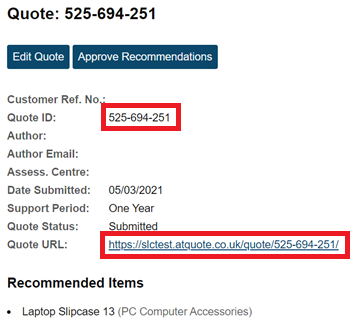 Dyfynbris ergonomeg / eitemau arbenigol Mae un dyfynbris yn dderbyniol ar gyfer offer ergonomeg neu arbenigol.Cymorth helpwr anfeddygolGellir ychwanegu blychau atodol ar gyfer mathau o gefnogaeth helpwyr anfeddygol pellach.Amlder - Dylid defnyddio'r blwch hwn i ddynodi amlder y gefnogaeth a argymhellir, ni ddylai gynnwys rhifau.Enghreifftiau:fesul blwyddyn academaiddcyfanswmar gyfer y flwyddyn gyntaf yn unigHyfforddiant technoleg gynorthwyolDylid darparu isafswm o ddau dyfynbris ar gyfer hyfforddiant AT (darperir tri gofod yma gan fod rhai Aseswyr Anghenion yn cyflwyno tri). Os mai dim ond dau ddyfynbris a roddir, dylid dileu'r rhes ychwanegol yn y tabl.Cymorth cyffredinolGellir ychwanegu teithio i gyfweliad yr asesiad yn yr adran hon o’r adroddiad. Gall SFW ariannu teithio i’r ganolfan asesu, os yw’r myfyriwr angen hyn. Os oes derbynebau ar gyfer y costau teithio ar gael ar adeg creu’r adroddiad, yna dylid eu cynnwys yn yr adroddiad. Bydd SFW yn gallu gwneud taliad ar yr hawliad hwn heb fod angen cyflwyno ffurflen hawlio ar wahân gan y myfyriwr.LletyYn dilyn newid (SFWIN 04/2023), nid oes angen darparu manylion llety cymharol. Bydd CCC yn cynrychioli hyd at 50% o'r llety myfyrwyr safonol sydd ar gael i'r myfyriwr i sicrhau llety mwy addas.Lwfans teithioAmlder - Dylid defnyddio'r blwch hwn i ddynodi sawl taith a argymhellir.Enghraifft:hyd at 15 taith ddychwel fesul blwyddyn academaidd4 taith sengl yr wythnos, 30 wythnos o'r flwyddynCeisiadau/cyflenwr dewisol yr aseswr anghenionOs yw aseswr anghenion yn teimlo bod yna angen penodol cysylltiedig i anabledd i ddewis cyflenwr penodol ar gyfer y myfyriwr, yna dylid darparu'r wybodaeth hon yma i’w hystyried. Enghraifft o sefyllfa ble byddai hyn yn cael ei ystyried yw mewn amgylchiadau ble mae parhad cefnogaeth yn allweddol i fyfyriwr. Gellir ystyried y ceisiadau hyn dan amgylchiadau eithriadol yn unig.C – 3 Crynodeb o’r costauDylid defnyddio'r tabl hwn i gyfrifo cyfanswm cost yr cymorth a argymhellir. Lle darperir e-ddyfynbris hefyd, bydd SLC yn ei gymharu â’r crynodeb o gyfanswm y costau ar ôl ei ddewis a'i gymeradwyo.Dylai'r cyfansymiau hyn fod yn gostau Gros, sydd wedi eu dethol trwy gynnwys y cyflenwr gyda’r gost Net fwyaf cost effeithiol, oni bai y nodir fel arall.D. Cefnogaeth sefydliadol / addasiadau rhesymolMae’r adran hon i ddarparu unrhyw argymhellion i'r HEP ar gyfer addasiadau a fydd o fudd i’r myfyriwr.E. Manylion cyswlltMae’r adran hon yn darparu'r holl fanylion cyswllt mae myfyriwr angen mewn un man.